الســـيرة الذاتيـــــــة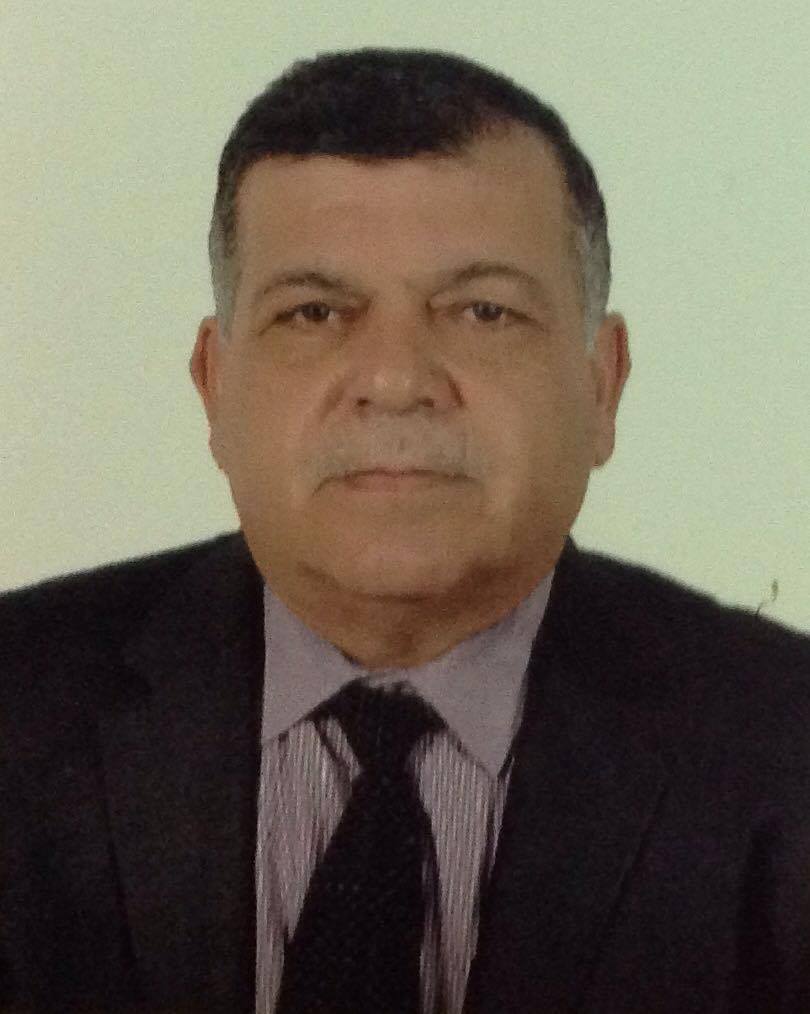 1- الاسم الثلاثي: رفعت محمد علي طه					                            2- العنوان السكني: أقليم كردستان العراق – محافظة دهوك – شاخكي – محلة سيمرخ.3- المواليد: الموصل 21 / 1 / 19584- الحالة الاجتماعية: متزوج5- المؤهلات العلمية:- دبلوم فني في إدارة المكتب – المعهد الفني / الموصل 1977/1978- بكالوريوس علوم إدارية – جامعة بغداد / كلية الإدارة والاقتصاد 1986/1987- ماجستير إدارة الأعمال – جامعة الموصل / كلية الإدارة والاقتصاد 1994- دكتوراه إدارة الأعمال - جامعة الموصل / كلية الإدارة والاقتصاد 20086- تأريخ أول تعيين : 24 / 5 / 1979 – هيئة المعاهد الفنية – المعهد الزراعي الفني / أسكي كلك - أربيل .7- الجهات التي عمل فيها :- المعهد الزراعي الفني / أسكي كلك – أربيل .- المعهد الفني / النمرود – الموصل .- المعهد الفني / الموصل – الموصل .- جامعة دهوك / كلية الإدارة والاقتصاد منذ العام 1997 ولحد الآن .8- اللقب العلمي: مـــدرس9- التخصص العلمي: إدارة أعمال 10- الخبرات الأكاديمية: - مقرر قسم إدارة المخازن – هيئة المعاهد الفنية – المعهد الفني / موصل .- رئيس قسم إدارة المكتبات والمعلومات – هيئة المعاهد الفنية – المعهد الفني / موصل.- رئيس قسم إدارة الأعمال / الدراسة الصباحية – رئاسة جامعة دهوك – عمادة كلية الإدارة والاقتصاد.- رئيس قسم الإدارة العامة / الدراسة المسائية – رئاسة جامعة دهوك – عمادة كلية الإدارة والاقتصاد .- رئيس قسم العلوم المالية والمصرفية – رئاسة جامعة دهوك – عمادة كلية الإدارة والاقتصاد.- رئيس قسم المحاسبة للدراستين الصباحية والمسائية – رئاسة جامعة دهوك – عمادة كلية الإدارة والاقتصاد.- معاون عميد فاكلتي القانون والإدارة وكالة للدراستين الصباحية والمسائية.- مدير سكول الإدارة والاقتصاد – رئاسة جامعة دهوك – عمادة فاكلتي القانون والإدارة للدراستين الصباحية والمسائية.11- البحوث :- دور أبعاد الثقافة المنظمية في ميول العاملين نحو تبني استراتيجية نفخ الصافرة:دراسة استطلاعية لآراء عينة من العاملين في عدد من المنظمات  الحكومية في مدينة دهوك12- المواضيع التي درسها:التكليف بالتدريس للعديد من المقررات الدراسية في اختصاصات إدارة الأعمال والمحاسبة.13- المشاركة في المؤتمرات والندوات:- مؤتمر التعليم العالي الأول في اقليم كردستان العراق.- المؤتمر العلمي الأول لجامعة دهوك.- ورشة عمل في جامعة دهوك بالتعاون مع جامعة دورتمونت الألمانية حول التخطيط الموضعي.- ورشة عمل في جامعة دورتمونت الألمانية حول التخطيط الموضعي.- ورشة عمل تطوير القيادات الأكاديمية في جامعة دهوك برعاية الحكومة الألمانية .- ورشة عمل تطوير القيادات الأكاديمية في الجامعات العراقية (جامعات الإقليم والجامعات العراقية في الحكومة الاتحادية) برعاية السفارة الأمريكية في العراق.- ورشة عمل تطوير الواقع السياحي في إقليم كوردستان العراق .14- مسؤوليات ونشاطات أخرى: عضو لجنة الإصلاح في محافظة دهوك / رئاسة إقليم كوردستان العراق .- المشاركة في إقامة وتنفيذ العديد من البرامج التدريبية في العراق وإقليم كوردستان العراق.15- البريد الالكتروني: refatwz@yahoo.com16- موبايل 07508507644